JJudgments Act 1839 (Imp)Portfolio:Attorney GeneralAgency:Department of JusticeJudgments Act 1839 (Imp)1839 (2 & 3 Vict. c. 11)15 Jul 1867 (adopted by Imperial Acts Adopting Ordinance 1867 (31 Vict. No. 8 item 1))Reprinted as at 26 Oct 1999 Reprinted as at 26 Oct 1999 Reprinted as at 26 Oct 1999 Reprinted as at 26 Oct 1999 Courts Legislation Amendment and Repeal Act 2004 s. 20(1)(e)2004/05923 Nov 20041 May 2005 (see s. 2 and Gazette 31 Dec 2004 p. 7128)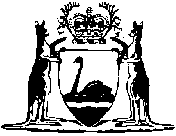 